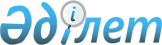 Об определении мест выездной торговли на территории города Костаная
					
			Утративший силу
			
			
		
					Постановление акимата города Костаная Костанайской области от 24 мая 2010 года № 911. Зарегистрированого Управлением юстиции города Костаная Костанайской области 2 июля 2010 года № 9-1-150. Утратило силу постановлением акимата города Костаная Костанайской области от 25 марта 2016 года № 620      Сноска. Утратило силу постановлением акимата города Костаная Костанайской области от 25.03.2016 № 620 (вводится в действие со дня подписания).

      В соответствии с подпунктом 4) пункта 1 и пункта 2 статьи 31 Закона Республики Казахстан "О местном государственном управлении и самоуправлении в Республике Казахстан", статьями 8 и 27 Закона Республики Казахстан "О регулировании торговой деятельности", пунктом 120 постановления Правительства Республики Казахстан от 21 апреля 2005 года № 371 "Об утверждении Правил внутренней торговли", в целях насыщения внутреннего рынка продукцией и стабилизации цен на потребительских рынках, а также в целях упорядочения торговой деятельности на территории города Костаная, акимат города КостанаяПОСТАНОВЛЯЕТ:

      1. Определить места осуществления выездной торговли на территории города Костаная согласно приложениям 1, 2, 3.

      2. Контроль за исполнением настоящего постановления возложить на государственное учреждение "Отдел сельского хозяйства и ветеринарии акимата города Костаная".

      3. Настоящее постановление вводится в действие после дня его первого официального опубликования и распространяет свое действие на отношения, возникшие с 26 апреля 2010 года.



      СОГЛАСОВАНО:

      Начальник государственного

      учреждения "Костанайская

      городская территориальная

      инспекция Комитета

      государственной инспекции

      в агропромышленном комплексе

      Министерства сельского

      хозяйства Республики

      Казахстан"

      ___________ Т. Иманбаев

      Начальник государственного

      учреждения "Управление

      государственного санитарно-

      эпидемиологического

      надзора по городу Костанай

      Департамента Комитета

      государственного санитарно-

      эпидемиологического надзора

      Министерства здравоохранения

      Республики Казахстан по

      Костанайской области"

      ____________ М. Демисенов

 Места осуществления выездной торговли
на территории города Костаная,для реализации
плодоовощной продукции и бахчевых      Сноска. Приложение 1 с изменениями, внесенными постановлениями акимата города Костаная Костанайской области от 29.07.2012 № 1392 (вводится в действие после дня его первого официального опубликования); от 18.08.2014 № 2063 (вводится в действие по истечении десяти календарных дней после дня его первого официального опубликования).

      1. Улица Каирбекова, возле магазина "Рассвет".

      2. Улица Каирбекова, возле магазина "Мереке".

      3. Улица Карбышева, с правой фасадной стороны дома № 55.

      4. Улица Кубеева, возле магазина "Бонус".

      5. Улица Курганская, возле магазина "Курганский".

      6. Улица Курганская, возле магазина "Любимая Ева".

      7. Улица Чернышевского, возле магазина "АК-КУ".

      8. Улица Чкалова, возле магазина "Чкаловский".

      9. Улица Чкалова, возле ресторана "Диар".

      10. 9 микрорайон, с фасадной стороны дома № 15.

      11. 8 микрорайон, возле магазина "Адлет".

      12. 7 микрорайон, с левой фасадной стороны дома № 15.

      13. 5 микрорайон, с фасадной стороны дома № 9.

      14. Улица Гвардейская, с фасадной стороны дома № 15.

      15. Улица Гоголя, возле магазина "Бородинский".

      16. Улица Гоголя, возле аптеки "Цветная".

      17. Улица Герцена, возле магазина "Арман".

      18. Улица Герцена, возле магазина "Оазис".

      19. На пересечении улиц Тарана и Урицкого.

      20. Микрорайон Амангельдинский, возле магазина "Ритм".

      21. Улица Аль-Фараби, возле магазина "Юбилейный".

      22. Улица Аль-Фараби, возле магазина "Радуга".

      23. Улица Аль-Фараби, возле магазина "Султан".

      24. Улица Аль-Фараби, возле магазина "Любава".

      25. Улица Аль-Фараби, возле магазина "Лель".

      26. Улица Аль-Фараби, возле магазина "Нур".

      27. Улица Аль-Фараби, возле магазина "Вокзал".

      28. Улица Аль-Фараби, возле магазина "Колос".

      29. Улица Аль-Фараби, возле магазина "Крылечко".

      30. Улица Аль-Фараби, возле магазина "Костанай".

      31. Улица Алтынсарина, с правой фасадной стороны дома № 28.

      32. Улица Баймагамбетова, возле магазина "Бек".

      33. Улица Баймагамбетова, возле магазина "Айбек".

      34. Улица Бородина, с правой фасадной стороны дома № 182.

      35. Улица Быковского, возле магазина "Альфа".

      36. Улица Ворошилова, возле магазина "ТОТ".

      37. Улица Волынова, с правой фасадной стороны дома № 13.

      38. Улица Воинов-Интернационалистов, возле магазина "Жума".

      39. Улица Чкалова, с фасадной стороны домов № 7 и № 9.

      40. Улица Строительная, с правой фасадной стороны дома № 4/1.

      41. Улица Садовая, возле магазина "Горячий хлеб".

      42. Улица Текстильщиков, возле магазина "29".

      43. Улица Мауленова, возле дома № 18.

      44. Улица Майлина, с правой фасадной стороны дома № 18.

      45. Улица Маяковского, возле магазина "Овощи".

      46. Улица Генерала Арстанбекова, в границах улиц Воинов-Интернационалистов и Чкалова, четная сторона.

      47. Улица Дощанова, с правой фасадной стороны дома № 135.

      48. Улица Лермонтова, возле магазина "Восток".

 Места осуществления выездной торговли
на территории города Костаная, для реализации
мороженного и безалкогольных напитков      1. Центральный сквер.

      2. Притобольский пляж.

      3. Возле автобусных остановок, на которых отсутствуют торговые точки, и есть возможность расположения палатки беспрепятственно для прохода пешеходов и проезда автотранспорта.

 Места осуществления выездной торговли
на территории города Костаная, для реализации
школьных принадлежностей и школьной одежды      Сноска. Приложение 3 - в редакции решения маслихата города Костаная Костанайской области от 29.07.2012 года № 1392 (вводится в действие после дня его первого официального опубликования).

      1. Проспект Аль-Фараби, возле магазина "Детский мир" и "Султан".

      2. Улица Дулатова, в границах улиц Победы и Амангельды.


					© 2012. РГП на ПХВ «Институт законодательства и правовой информации Республики Казахстан» Министерства юстиции Республики Казахстан
				
      Аким

      города Костаная

Ж. Нургалиев
Приложение 1
к постановлению акимата
от 24 мая 2010 года
№ 911Приложение 2
к постановлению акимата
от 24 мая 2010 года
№ 911Приложение 3
к постановлению акимата
от 24 мая 2010 года
№ 911